                                                                                                                                                                                                                                                                                                                      近代物理期中考Apr 2024The Following two problems are about a quantum simple harmonic oscillator. The mass of the particle is . The angular frequency is 。The ground state  of this system can be described by a wavefunction asYou can use the constant  in the following to simplify your calculation. We use the raising operator  to generate the first excited state from the ground state: We also know the raising operator is the linear combination of  and : Find the wavefunction  for .  Draw a rough graph of the wavefunction  versus .Hint:Solution:It is a gaussian form at infinity and cross the x axis once at the origin as an odd function.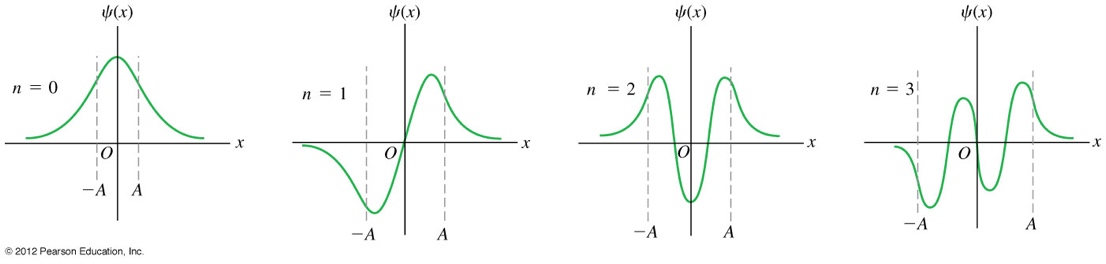 Calculate for the quantum simple harmonic oscillator. You can use the following formula:  And .Hint: My first step is to show:  using . And we have calculated the right-hand side in class.Solution: Because , the above can be simplified:Here we have used .We also know thatThe above is further reduced toUsing we can reduce the first term: Using we can reduce the second term: HenceWe denote the eigenstates of as  (normalized), withConsider the case .A state is a combination of  and ：. When I measure  on , what are (or is) the possible values? What are (or is) the corresponding probabilities?Now switch to the state of . When I measure  on this state, what are (or is) the possible values? What are (or is) the corresponding probabilities?Solution:The measured values of could only be its eigenvalues. For , the eigenvalues are  and . The probabilities are the square of the components of the expansion. In this case, . The components are . Hence the probabilities are   for both  and .. Since  is the eigenstate of , it is also the eigenstate of . Hence the measurement will give a certain values:In this problem, the comments are points I hope you will think about later after exam and there is no need to answer them.  Consider a hydrogen atom. We learned in class that the radial function of its stationary state wave function can be written as:with  a polynomial of  order. We also learn the angle-depending part of the wave function, called spherical harmonics, has the formNow for a fixed principal quantum number , consider the case , and . Write down the radial function , up to normalization.  has a maximum. Find the radius  where  has a maximum. Comments: Observe that as  increase, the peak becomes sharper. Hence the probability density concentrates on a certain radius .Write down  up to normalization. It also peaks at a certain angle . Find this angle. Comments: Observe that as  increase, the peak becomes sharper. Hence the probability density concentrates on a plane.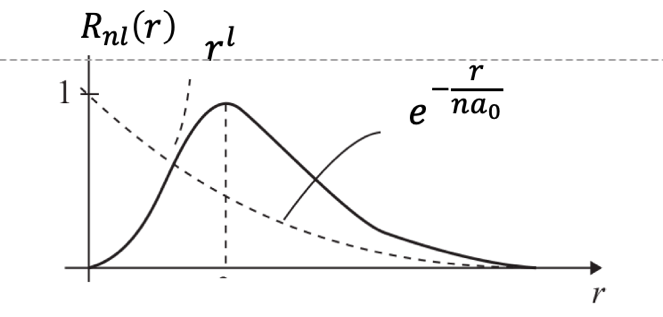 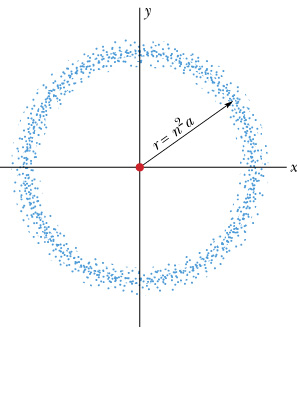 Solution:  since  is a polynomials of  order, a constant.The maximum occurs at . Therefore ., since , again a constant. It peaks at the peak of , ie  That is on the  plane.